Colegio Emilia Riquelme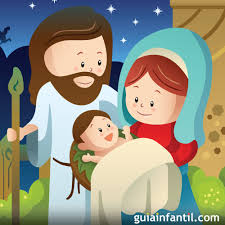 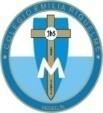 ArtísticaGrado: 5Gracias por su apoyo.Un saludo enorme y Dios los guarde.Nuestra clase en el horario normal los viernes de 08:00 a 09:00 am.(Los correos por si se presentan inquietudes).(Los correos por si se presentan inquietudes). Correo: pbustamante@campus.com.co  (por favor en el asunto del correo escribir nombre apellido y grado. Gracias)Esta clase será virtual por zoom a las 8:00 am. Más adelante les comparto el enlace.Fecha 26 junio de 2020Saludo: ORACIÓN.Tema: Presentación del tercer periodo y desempeños.Realiza las actividades programas.Actividad de este día.Se debe dibujar y en el debes escribir el número 3 en la tapa del piano.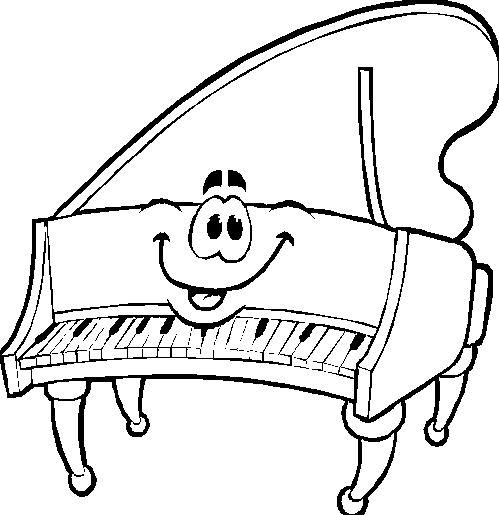 Desempeños 3 periodo.Identifico los elementos fundamentales del tiempo en las diferentes expresiones artísticasReflexiono cómo el tiempo se manifiesta en las diferentes expresiones artísticas.Utilizo los lenguajes simbólicos para relacionarlos con el tiempo y las transformaciones socioculturales.Establezco la relación entre mi entorno, el tiempo y los diferentes lenguajes artísticos